PATVIRTINTA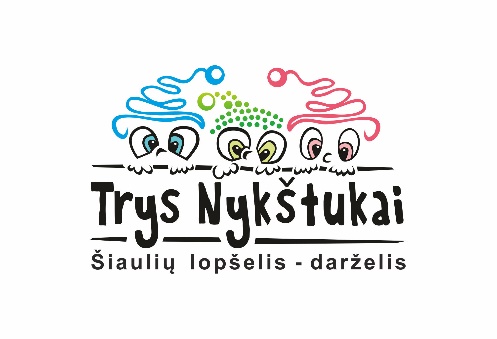 Šiaulių lopšelio-darželio „Trys nykštukai“ direktoriaus 2023 m. vasario 6 d.  įsakymu Nr. V-14 (1.3.)RESPUBLIKINIO 2-4 METŲ AMŽIAUS VAIKŲ SPALVŲ PAŽINIMO PROJEKTO „KELIONĖ PO SPALVŲ KARALYSTĘ“NUOSTATAII. SKYRIUSBENDROSIOS NUOSTATOSRespublikinio 2-4 metų amžiaus vaikų spalvų pažinimo projekto „Kelionė po spalvų karalystę“ (toliau – projektas) nuostatai reglamentuoja projekto tikslą, uždavinius, projekto dalyvius, organizavimo tvarką, baigiamąsias nuostatas. Informacija apie projektą ir nuostatai skelbiami Šiaulių lopšelio-darželio ,,Trys nykštukai“ internetinėje svetainėje  https://www.trysnykstukai.lt/ ir facebook paskyroje, facebook tinklapio grupėse: „Logopedai - specialieji pedagogai“, „Šiaulių logopedai“, „Specialiųjų pedagogų ir logopedų namučiai“, „Auklėtojų kambarys“, „Auklėtoja auklėtojai“.II. SKYRIUSPROJEKTO TIKSLAS IR UŽDAVINIAIProjekto tikslas: skatinti 2-4 metų amžiaus vaikus ugdančius mokytojus, švietimo pagalbos specialistus dalintis gerąja patirtimi, parengiant spalvų pažinimo, skyrimo mokymui skirtas priemones, užduotis.Uždaviniai: skatinti 2-4 metų amžiaus vaikus ugdančius mokytojus, švietimo pagalbos specialistus, parengti ir pasidalinti sukurtomis autorinėmis priemonėmis, užduotimis, skirtomis mokyti 2-4 metų amžiaus ugdytinius pažinti, skirti, pavadinti pagrindines spalvas (geltoną, raudoną, žalią, mėlyną), grupuoti, rūšiuoti daiktus pagal šias spalvas. Parengti užduočių, priemonių, apimančių 2-4 metų amžiaus vaikų mokymą pažinti, skirti, pavadinti pagrindines spalvas, rūšiuoti, grupuoti daiktus pagal šias spalvas, interaktyvią knygą, skirtą naudoti kasdienių veiklų metu.Pasidalinti 2-4 metų vaikų mokytojų, švietimo pagalbos specialistų sukaupta patirtimi, pateikiant 2-4 metų amžiaus vaikų pagrindinių spalvų pažinimo mokymui skirtas užduotis bei priemones. Plėtoti 2-4 metų amžiaus vaikų kalbinius ir pažinimo kompetencijos gebėjimus. III. SKYRIUSPROJEKTO DALYVIAIProjekte kviečiami dalyvauti šalies ankstyvojo ir ikimokyklinio ugdymo įstaigų  pedagogai, logopedai, specialieji pedagogai, dirbantys su 2-4 metų amžiaus vaikais. IV. SKYRIUSPROJEKTO ORGANIZAVIMO TVARKAProjekto organizatorius - Šiaulių lopšelis-darželis „Trys nykštukai“ (Tilžės g. 41, LT-78206, Šiauliai, tel. (8-41) 552354, el. paštas  trysnykstukai@splius.lt . Projekto koordinatorius – logopedė – specialioji pedagogė Daiva SilkytėNariai: direktorės pavaduotoja ugdymui Eglė Galkauskienė;     ikimokyklinio ugdymo mokytoja Aida Šimaitienė.Projektas vyksta nuo 2023 m. vasario 6 d. iki balandžio 17 d. Projekto eiga:Dalyviai nuo vasario 6 d. iki balandžio 17 d. pateikia dalyvio anketą (1 priedas) ir 1-2 priemones, užduotis - užrašo įstaigą, autorių ir priemonės, užduoties pavadinimą. Atskiru failu JPG (JPEG) formatu prisega fotografijas, kuriose matytųsi atliekama veikla, sukurta užduotis, ar priemonė.Užduočių, priemonių formos:Užduotys sukurtos Word formatu;Skaitmeninės priemonės, užduotys, sukurtos naudojant internetines platformas (pvz., wordwall, youtube, learningapps, kahoot, crossworld labs, edupuzzle ir kt.);Priemonės iš antrinių žaliavų.Dalyvio anketa (1 priedas) užpildoma 12 dydžio Times New Roman šriftu.Dalyvio anketą ir parengtas priemones, užduotis, fotografijas siųsti el. paštu.: logopede.projektai1@gmail.com Projekto pabaigoje bus sudaryta priemonių, užduočių interaktyvi knyga ir išsiųsta projekto dalyviams.V. BAIGIAMOSIOS NUOSTATOSAutorius, pateikdamas parengtą priemonę, užduotį, patvirtina, kad yra šios priemonėsautorius. Už autorinių teisių pažeidimus atsako priemones pateikę asmenys.Autorius, pateikdamas fotografijas, partvirtina, kad turi tėvų (globėjų) sutikimus viešinti vaikų fotografijas.Organizatoriai pasilieka teisę projektui atsiųstas priemones, užduotis, aprašus naudotineatlygintinai, viešai publikuoti darbus, nurodant autoriaus teises.Projekto dalyviams elektroniniu paštu bus išsiųsta Šiaulių lopšelio-darželio„Trys nykštukai“ direktorės patvirtinta pažyma apie dalyvavimą projekte.Priemonės, užduotys, atsiųstos vėliau nurodyto termino, neatitinkančios techninių reikalavimų nebus publikuojamos.Dalyvavimas projekte laikomas autorių sutikimu su šiomis sąlygomis.Kilus klausimams rašykite el. paštu  logopede.projektai1@gmail.com1 priedas
PROJEKTO „KELIONĖ PO SPALVŲ KARALYSTĘ“ DALYVIO ANKETAĮstaigos pavadinimasPedagogo vardas, pavardė, el. paštas, telefono numerisPareigybė, kvalifikacinė kategorijaPateiktos priemonės, užduoties ar skaitmeninės priemonės pavadinimasPriemonės, užduoties ar skaitmeninės priemonės tikslas, trumpas aprašymas, reikalingos priemonėsJei parengta skaitmeninė mokymo priemonė – aktyvi skaitmeninės mokymo priemonės internetinė nuoroda